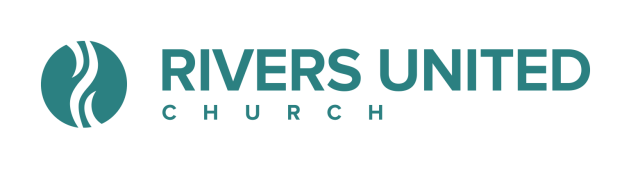 Blueprint for Life SeriesIntroduction:Each day, with each decision we make, we are each building a life.  And better decisions will help us build better lives. The best things are built from the best plans.  Luckily for us, God has provided a Blueprint for Life.  Group Lesson – Schedule Group schedule has been changed to a 6 part series with no open nights… Week of 03-01-20 - Blueprint for Life 1 of 6Week of 03-08-20 - Blueprint for Life 2 of 6Week of 03-15-20 - Blueprint for Life 3 of 6Week of 03-22-20 - Blueprint for Life 4 of 6Week of  03-29-20 – Blueprint for Life 5 of 6Week of  04-05-20 – Blueprint for Life 6 of 6Ice Breaker What is one of the funniest things that happened to you last week? READActs (NIV) 8: 1 On that day a great persecution broke out against the church in Jerusalem, and all except the apostles were scattered throughout Judea and Samaria. 2 Godly men buried Stephen and mourned deeply for him. 3 But Saul began to destroy the church. Going from house to house, he dragged off both men and women and put them in prison. 4 Those who had been scattered preached the word wherever they went. 5 Philip went down to a city in Samaria and proclaimed the Messiah there. 6 When the crowds heard Philip and saw the signs he performed, they all paid close attention to what he said. 7 For with shrieks, impure spirits came out of many, and many who were paralyzed or lame were healed. 8 So there was great joy in that city.
DISCUSSION QUESTIONSWhat happened to the church in Acts 8? According to verse 4, what did the church do when it was scattered? What is happening in our world right now that has changed everything?  How has this affected your community and you personally?  In last Sunday’s message, we discussed sharing our “table,” which means intentionally building a relational community with those in our sphere of influence, especially those that are far from God.  Why is building a relational community important? Why would God want us to do this? Sphere of influence means: “people we are in contact with regularly at our work, in our neighborhood, at our school, during our recreation, and even at our church.”  Who are some of the people in your sphere of influence that you feel God would want you to reach out to at this time?  What are some of the obstacles to building community right now? Share some creative ideas about how we could build community with those God has put in our sphere of influence even in this current worldwide crisis? Let’s get practical.  Out of all the ideas we discussed, what is one thing you will try this week to build intentional community with someone in your sphere of influence? Now let’s pray for God to lead us as we build community with those around us. Rivers United Church S.O.A.P. Reading PlanMonday – Acts 19Tuesday – Acts 20Wednesday Acts 21Thursday - Acts 22Friday - Acts 23Saturday - Acts 24Sunday - Evaluate and See You at Online ChurchFor upcoming events go to riversunited.church